Publicado en  el 22/09/2014 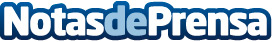 Opel Mokka: Nuevo turbo diésel 1.6 CDTI para el SUV éxito en ventas   Presentación mundial: el Mokka con el nuevo motor 1.6 CDTI se presentará en el Salón del Automóvil de ParísDatos de contacto:OPELNota de prensa publicada en: https://www.notasdeprensa.es/opel-mokka-nuevo-turbo-diesel-1-6-cdti-para-el_1 Categorias: Automovilismo Industria Automotriz http://www.notasdeprensa.es